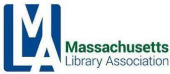 MLA 2023 ANNUAL BUSINESS MEETING AGENDA
Tuesday, May 9, 2023 - 8AMLOCATION: Sea Crest II8:00Welcome remarks/Introduction8:05PLA President (5 min)ALA President (20 min)8:35State of the State address8:45Call to Order8:46Approval of Minutes of the 2022 Annual Meeting8:47President’s Report 8:50Treasurer’s Report 8:52Presentation: FY24 Budget8:55Presentation: Slate of Officers 8:58Presidential Transition 
9:03Incoming President’s Remarks9:08Meeting adjourns 